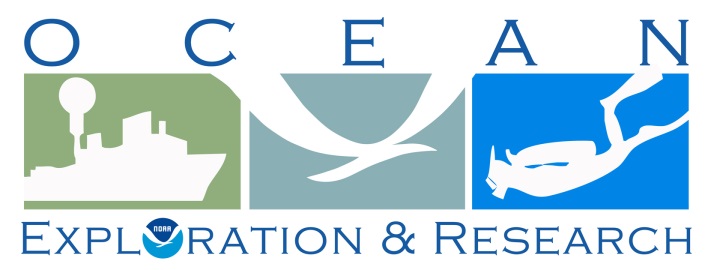 Project InstructionsDate Submitted:	Platform:	NOAA Ship Okeanos ExplorerProject Number:	EX-14-04 Leg II and IIIProject Title:	Our Deepwater Backyard: Exploring the Atlantic Canyons and SeamountsProject Dates:	Leg II (ROV and VIPs) September 4-10, 2014	Leg III (ROV, Mapping, CTD) September 16 – October 7, 2014Prepared by:	Brian Kennedy, NOAA	Expedition Coordinator	Office of Ocean Exploration & ResearchApproved by:	________________________	Dated: __________________	Craig W. Russell	Program Manager	Office of Ocean Exploration & Research Approved by:	________________________	Dated: __________________	Captain Anne K. Lynch, NOAA				Commanding Officer				Marine Operations Center - AtlanticOVERVIEWA.  Brief Summary and Project PeriodNOAA’s Okeanos Explorer systematically explores the ocean every day of every cruise to maximize public benefit from the ship’s unique capabilities. With 95% of the ocean unexplored, we pursue every opportunity to map, sample, explore, and survey at planned destinations as well as during transits; “Always Exploring” is a guiding principle. An integral element of Okeanos Explorer’s “Always Exploring” model is the ship’s seafloor and water column mapping capabilities. All three mapping sonars (EM 302, EK 60, Knudsen subbottom) are operational on all transit cruises for 24-hour seabed, water column, and subbottom data collection and selected processing. This document contains project instructions for EX-14-04 Leg II and Leg III, which are telepresence enabled ROV and mapping exploration cruises. Operations for Leg II are expected to commence on September 4, 2014 in North Kingstown, RI, and conclude on September 10, 2014 in Baltimore Maryland. Leg III operations are expected to commence on September 16, 2014 and conclude on October 7, 2014 in North Kingstown Rhode Island. ROV dives will mostly be conducted during the day, while CTD casts, and multibeam, singlebeam, and subbottom acoustic mapping will occur when the ROV is on deck. Exploration operations will focus on the New England Seamount Chain and the shelf break canyons between North Carolina and Lydonia Canyon.Requests for information on priority exploration areas for 2014 mapping and ROV exploration resulted in general interest for exploration of the New England Seamount Chain. At the time of writing of this draft (August 20, 2014), identification of discrete ROV exploration targets was still in development, however preliminary plans indicate that the majority of the ROV dives will occur between Bear and Gregg Seamounts and between Norfolk and Lydonia Canyons. Leg II will be a short seven-day cruise with 4 canyon or inter-canyon ROV dives planned. The ROV dives will focus on little or unknown areas of the continental slope between Rhode Island and Chesapeake Bay, with exact locations to be determined soon. The major driving objective during these dives will be conducting engineering trials of the ROV and focused outreach events. The first dive will be in the area of Lindenkohl canyons and will be devoted to ROV engineering trials. The second dive is currently planned for Washington Canyon will be an exploration dive if there are no engineering objectives remaining from dive 1. Dive 3 will be in the head of Norfolk Canyon and will be an outreach dive with several VIPs on board the ship observing the operations. Dive 4 will likely be at the mid-Atlantic gas seep site and will also be a VIP outreach dive. Both dive 3 and 4 will likely be evening dive with the ROV being deployed in the afternoon and recovered at night. All telepresence systems will be functioning for shore based science participation.Leg III will depart Baltimore, MD and conduct several ROV dives along the continental slope submarine canyons, en route to and returning from the North Atlantic Seamount Chain. ROV operations on the seamounts will be conducted on seamounts both inside and outside the U.S. EEZ. Operations will focus on areas of high potential for discovery and of interest to the management community. The individual seamount that will be targeted is still TBD but for each seamount visited during the cruise we plan on conducting between 1 and 3 ROV dives.  Full shore-based distributed science participation is expected. This cruise will operate very similarly to previous Okeanos Explorer expeditions.B.  Days at Sea (DAS) Leg II:Of the 7 DAS scheduled for this project, 7 DAS are funded by an OMAO allocation, 0 DAS are funded by a Line Office Allocation, 0 DAS are Program Funded, and 0 DAS are Other Agency funded.  This project is estimated to exhibit a High Operational Tempo due to daily ROV operations, small boat transfers, and nighttime mapping.Leg III:Of the 22 DAS scheduled for this project, 15 DAS are funded by an OMAO allocation for FY14 and 7 DAS are funded by an OMAO allocation for FY15, 0 DAS are funded by a Line Office Allocation, 0 DAS are Program Funded, and 0 DAS are Other Agency funded.  This project is estimated to exhibit a High Operational Tempo due to daily ROV operations, nighttime mapping, and evening CTD work.C.  Operating Area The 2014 “Our Deepwater Backyard” Expedition will focus primarily on U.S. northeast Atlantic seamounts and canyons. Leg II will focus on the western portion of the canyons operating area, and Leg III will focus on the New England Seamount Chain, figure 1.  The daily schedule for both cruises will usually be split between daytime ROV operations and evening/night CTD and mapping operations.  The majority of CTD casts will be conducted during leg III, currently only one or two CTD casts are expected during leg II. ROV operations will focus in depths >500m and will include high-resolution visual surveys. Mapping operations will include overnight subbottom data collection over key features, multibeam data collection over canyon heads requiring coverage development, and re-mapping of recently discovered gaseous seeps.

Figure 1: Approximate operating area of Okeanos Explorer for EX-14-04-Leg II and III. The red polygon is the operations area for leg II and the transit dives during leg III. The green polygon denotes the primary operating area for leg III. The white polygon is the area expected to be mapped on Leg I. Figure produced in Google Earth Pro.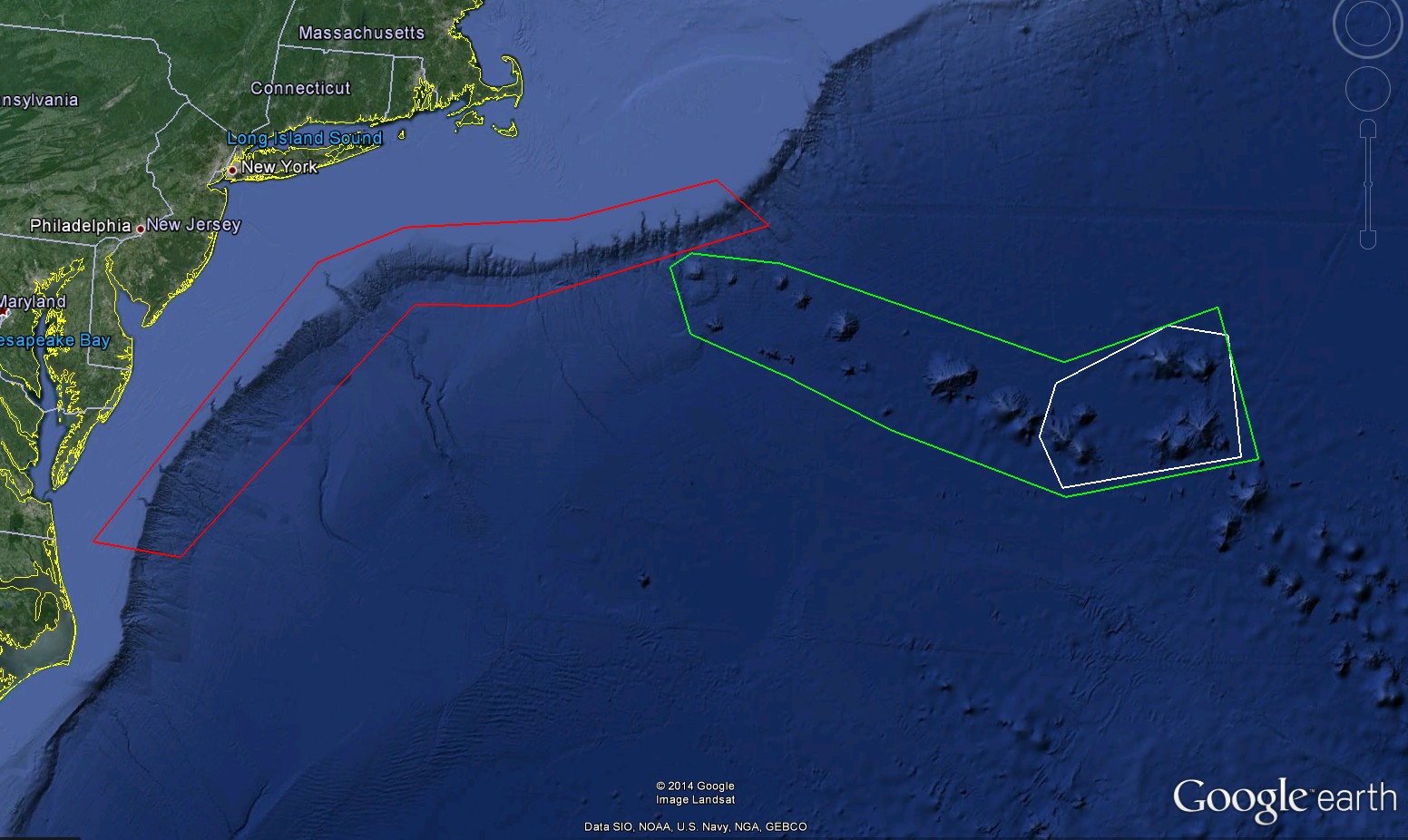 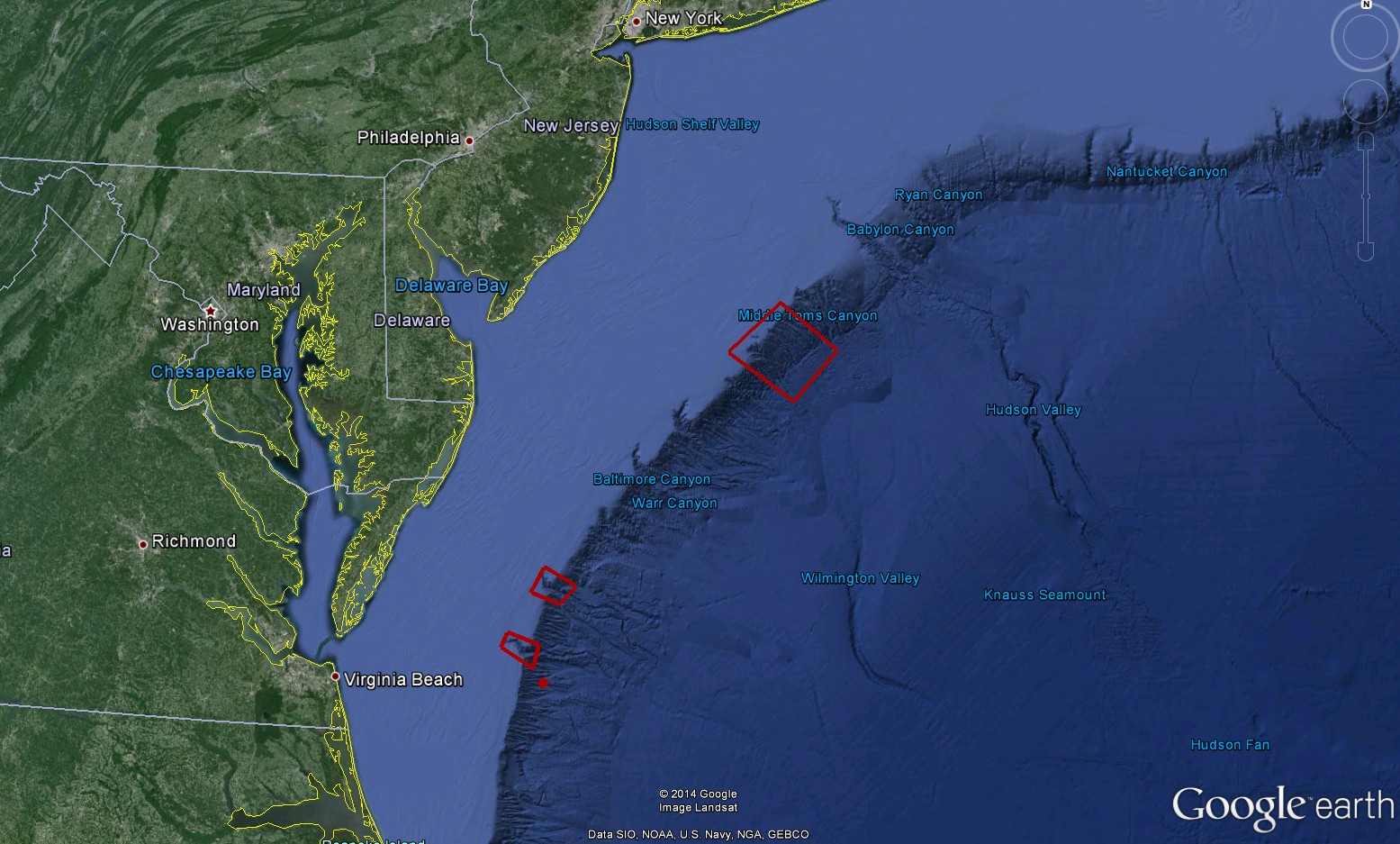 Figure 2: The red boxes denote the area for the expected dives during leg II. The boxes will be visited from north to south. Figure produced in Google Earth Pro.D.  Summary of ObjectivesLeg II: SEPT 4 – SEPT 10 (North Kingstown, RI to Baltimore, MD) Telepresence enabled ROV cruise with VIP participation EX-14-04 Leg II operations will focus on the western portion of the operating area shown in figure 1. Refined target areas for ROV dives are shown in figure 2. The primary goals for this cruise will be to conduct ROV shakedown activities, explore poorly known areas of the continental slope, and increase awareness of ocean exploration and OER through VIP interactions.Leg III: SEPT. 16- OCT 7 (Baltimore, MD to North Kingstown, RI) Telepresence enabled ROV cruise with Mapping, and CTD operationsEX-14-04 Leg III operations will focus on the New England Seamount Chain shown in figure 1. The primary goals for this cruise include collecting baseline-characterization data of poorly known areas along the New England Seamount Chain and U.S. northeast continental shelf canyons.  Mission objectives for EX-14-04 Legs II and III include a combination of operational, science, education, outreach and data management objectives. They are:ScienceIdentify and explore the diversity and distribution of benthic habitats and features in the region (e.g., seeps, deep corals and related benthic ecosystems, canyons, and seamounts)Ground-truth acoustic data using video imagery and characterize associated habitatCollect baseline data for the areas visitedCreate and provide input into standard science productsRemote Science/Exploration Command CentersTest and refine ship-to-shore communications and operations procedures that engage multiple ECCs and other remote participantsTest and refine operating procedures and productsEngage a broad spectrum of the scientific community and public in telepresence-based explorationROVIntegrate ROV into ship systemsLoad ROVs Load ROV storesConnect .68 cable to ROVsTest all ROV systems while alongsidePossibly conduct alongside ROV diveConduct ROV launch and recovery training for new crew membersTest USBL alongsideDaytime ROV dives on exploration targetsOngoing training of pilotsOngoing system familiarization, documentation and training.Test new ROV sub systemsTelepresence (VSAT 20 mb/sec ship-to-shore; T1 shore-to-ship)Turn on and test terrestrial and high-speed satellite linksSupport telepresence-enabled ROV expeditionCollect/create all standard video productsEvaluate newly purchased video encodersTest/implement new protocols for accessing the ship’s wireless internetWork with NOAA NOC to harden the video network pathWork with MTN to harden the VSAT systemFacilitate live outreach events between ship and shoreTest new YouTube Live streaming encoderTake new B-Roll shots of the ship from a small boatMappingCollect high resolution mapping data from all three sonarsSupport ROV operations with mapping products and expertiseConduct mapping operations during transit, with possible further development of exploration targetsCollect XBT cast at regular intervals no longer than 3-4 hours, as data quality requires, during mapping operationsCreate daily standard mapping productsCTD operationsConduct CTD cast for comparison to ROV CTDsConduct CTDs with water sample collection as requested after ROV divesData ManagementTroubleshoot ROV CTD dataTrain new data engineerProvide a foundation of publicly accessible data and information products to spur further exploration, research, and management activities, as detailed in the 2013 post-cruise product listProvide daily products to shore for operational decision making purposes, as detailed in the 2013 field products listTest the ability to record high definition video footage of a dive onboard the shipOutreachEngage the general public in ocean exploration through live video and timely content posted on the Ocean Explorer websiteConduct two 24hrs VIP trips Host live events with information science centersHost live events with VIPSParticipate in Google Hangout hosted by the National AquariumParticipate in Star Spangled Spectacular (S3) and other NOAA organized outreach events en route, in, and departing from Baltimore, MD in port.  E.  Participating Institutions College of Earth, Ocean, and Atmospheric Sciences, Oregon State University,104 CEOAS Administration Building, Corvallis, OR  97331-5503National Oceanic and Atmospheric Administration (NOAA) –Office of Ocean Exploration and Research (OER)–1315 East-West Hwy, Silver Spring, MD 20910 USANOAA, National Oceanographic Data Center, National Coastal Data Development Center, Stennis Space Center MS, 39529NOAA, Office of Coast Survey, Hydrographic Surveys Division, Atlantic Hydrographic Branch, 439 W. York St., Bldg 2, Norfolk, VA 23510 Rockefeller University - Program for the Human Environment – 1230 York Ave, New York, NY 10021University Corporation for Atmospheric Research Joint Office for Science Support (JOSS), PO Box 3000 Boulder, CO 80307 USAUniversity of New Hampshire (UNH)–Center for Coastal and Ocean Mapping (CCOM)–Jere A. Chase Ocean Engineering Lab, 24Colovos Road, Durham, NH 03824 USAUniversity of Louisiana at Lafayette- Biology Department – 300 E St. Mary Blvd., Lafayette, LA 70503 USAThe University of Texas at Austin, John A. and Katherine G. Jackson School of Geosciences, Institute for Geophysics, J.J. Pickle Research Campus, Building 196 (ROC), 10100 Burnet Road (R2200), Austin, TX  78758-0999University of Rhode Island, Graduate School of Oceanography’s Inner Space Center – 215 South Ferry Rd. Narragansett, RI 02882 USAF.  Personnel (Mission Party) Partial mapping teams are necessary for leg II. Leg III will have a normal ROV cruise mapping staff. Required mission personnel for leg II include a mapping lead and full ROV team. Required mission personnel for leg III include a mapping lead and one qualified watchstander and full ROV team. Table 1: Leg II (First 4 days) Full list of the mission party members and their affiliationTable 2: Leg II (First VIP trip) Full list of the mission party members and their affiliationTable 3: Leg II (Second VIP trip) Full list of the mission party members and their affiliationTable 4: Leg III Full list of the mission party members and their affiliationTable 5: Leg II and III Shore Based ParticipantsG.  Administrative Points of Contact:Ship OperationsMission OperationsOther Mission ContactsVessel shipping address:Shipments:Send an email to the Okeanos Explorer Operations Officer at OPS.Explorer@noaa.gov indicating the size and number of items being shipped.Leg II items should arrive at the below address prior to COB September 2, 2014.NOAA Ship Okeanos Explorer
2578 Davisville Rd. 
North Kingstown, RI 02852Leg III items should arrive at the below address prior to COB September 11, 2014.NOAA Ship Okeanos Explorer
2578 Davisville Rd. 
North Kingstown, RI 02852Diplomatic Clearances

None Required.
Licenses and Permits

See Appendix C for categorical exclusion documentation.
OPERATIONSThe Expedition Coordinator is responsible for ensuring the scientific staff are trained in planned operations and are knowledgeable of project objectives and priorities.  The Commanding Officer is responsible for ensuring all operations conform to the ship’s accepted practices and procedures.Project Itinerary(All times and dates are subject to prevailing conditions and the discretion of the Commanding Officer)Table 3: Leg II Detailed ItineraryTable 3: Leg III Detailed Itinerary Telepresence EventsLive interaction with Aquariums and possibly National GeographicMid-Atlantic Regional Ocean Council live interactionUSM Marine Science major interaction from Stennis ECCGoogle hangout hosted by the National Aquarium In-Port EventsThe Okeanos Explorer will be participating in the Star Spangled Spectacular festival in Baltimore, MD to commemorate the 200th anniversary of the National Anthem.  This five-day in port will be heavy with VIP and public outreach events. Details are TBD and will be included in Appendix E.Staging and De-stagingThe ROV and ROV stores will be loaded the day the ship returns to port from EX-14-04 Leg I. Please see the detailed schedule for more details. At the conclusion of Leg III OER will remove the ROV and containers details and times are TBD.Dive PlanAll dives are to be conducted in accordance with the requirements and regulations of the NOAA Diving Program (http://www.ndc.noaa.gov/dr.html) and require the approval of the ship’s Commanding Officer. No SCUBA dives are currently planned for this cruise. Sonar Operations EM 302, EK 60, and subbottom profiler data acquisition is planned for this cruise. All data acquisition will be conducted in accordance with established standard operating procedures under the direction of the mapping team lead. The final decision to operate and collect 24 hour sub-bottom profiler data will be at the discretion of the Commanding Officer.Applicable Restrictions NOT APPLICABLE TO THIS CRUISEEQUIPMENTEquipment and capabilities provided by the ship Kongsberg Simrad EM302 MultibeamEchosounder (MBES)Kongsberg Simrad EK60DeepwaterEchosounderKnudsen Chirp 3260 Sub-bottom profiler (SBP)LHM Sippican XBT (Deep Blue probes)Seabird SBE 911Plus CTDSeabird SBE 32 Carousel and 24 2.5 L Niskin BottlesLight Scattering Sensor (LSS)Oxidation – Reduction Potential (ORP)Dissolved Oxygen (DO) sensorAltimeter Sensor and battery packCNAV GPSPOS/MVSeabird SBE-45 (Micro TSG)Kongsberg Dynamic Positioning-1 SystemNetApps mapping storage systemCARIS HIPS SoftwareIVS Fledermaus SoftwareSIS SoftwareHypack SoftwareScientific Computing System (SCS)ECDISMet/Wx Sensor PackageTelepresence SystemVSAT High-Speed link (Comtech 20Mbps ship to shore; 1.54 Mbps shore to ship)Cruise Information Management System (CIMS)Two VoIP telephone linesEquipment and capabilities provided by the scientists Microtops II Ozone Monitor Sunphotometer and handheld GPS required for NASA Marine Aerosols Network supplementary project.HAZARDOUS MATERIALSPolicy and ComplianceInventoryChemical safety and spill response procedures.Radioactive Materials
NOT APPLICABLE TO THIS CRUISEADDITIONAL PROJECTSSupplementary ProjectsNASA Maritime Aerosol NetworkDuring the cruise the marine aerosol layer observations will be collected for the NASA Maritime Aerosol Network (MAN). Observations will be made by mission personnel (mapping interns) with a sun photometer instrument provided by the NASA MAN program. Resulting data will be delivered to the NASA MAN primary investigator Alexander Smirnov by the expedition coordinator. All collected data will be archived and publically available at: http://aeronet.gsfc.nasa.gov/new_web/maritime_aerosol_network.htmlEquipment resides on the ship and is stewarded by the Expedition Coordinator.See Appendix D for full Survey of Opportunity Form.NOAA Fleet Ancillary ProjectsNOT APPLICABLE TO THIS CRUISEDISPOSITION OF DATA AND REPORTSData Responsibilities All data acquired on Okeanos Explorer will be provided to the public archives without proprietary rights.All data management activities shall be executed in accordance with NAO 212-15, Management of Environmental and Geospatial Data and Information[http://www.corporateservices.noaa.gov/ames/administrative_orders/chapter_212/212-15.html].Ship ResponsibilitiesThe Commanding Officer is responsible for all data collected for missions until those data have been transferred to mission party designees. Data transfers will be documented on NOAA Form 61-29. Reporting and sending copies of project data to NESDIS (ROSCOP form) is the responsibility of OER.NOAA OER ResponsibilitiesThe Expedition Coordinator will work with the Okeanos Explorer Operations Officer to ensure data pipeline protocols are followed for final archive of all data acquired on Okeanos Explorer without proprietary rights. DeliverablesAt seaDaily plans of the Day (POD)Daily situation reports (SITREPS)Daily summary bathymetry data filesSummary forms for each ROV diveSummary forms for each CTD rosette castsPost cruiseRefined SOPs for all pertinent operational activitiesAssessments of all activitiesScienceMultibeam and XBT raw and processed data (see appendix B for the formal cruise data management plan)EK 60 raw dataKnudsen 3260 sub-bottom profiler raw dataMapping data reportCruise ReportArchiveThe Program and ship will work together to ensure documentation andstewardship of acquired data sets in accordance with NAO 212-15. The Cruise Information Management System is the primary tool used to accomplish this activity.
Meetings, Vessel Familiarization, and Project Evaluations
Shipboard MeetingsDaily Operations Briefing meetings will be held at 1430 in the forward lounge to review the current day, and define operations, associated requirements, and staffing needs for the following day. A Plan of the Day (POD) will be posted each evening for the next day in specified locations throughout the ship.  A safety brief and overview of POD will occur on the Bridge each morning at 0800. Daily Situation Reports (SITREPS) will be posted as well and shared daily through e-mail and/or the EX FTP site.Pre-Project Meeting:  The Expedition Coordinator and Commanding Officer will conduct a meeting of pertinent members of the scientific party and ship’s crew to discuss required equipment, planned operations, concerns, and establish mitigation strategies for all concerns.  This meeting shall be conducted before the beginning of the project with sufficient time to allow for preparation of the ship and project personnel.  The ship’s Operations Officer usually is delegated to assist the Expedition Coordinator in arranging this meeting.Vessel Familiarization Meeting:  The Commanding Officer is responsible for ensuring scientific personnel are familiarized with applicable sections of the standing orders and vessel protocols, e.g., meals, watches, etiquette, drills, etc.  A vessel familiarization meeting shall be conducted in the first 24 hours of the project’s start and is normally presented by the ship’s Operations Officer.Post-Project Meeting:  The Commanding Officer is responsible for conducted a meeting no earlier than 24 hrs before or 7 days after the completion of a project to discuss the overall success and short comings of the project.  Concerns regarding safety, efficiency, and suggestions for future improvements shall be discussed and mitigations for future projects will be documented for future use.  This meeting shall be attended by the ship’s officers, applicable crew, the Expedition Coordinator, and members of the scientific party and is normally arranged by the Operations Officer and Expedition Coordinator.Project Evaluation Report: Within seven days of the completion of the project, a Customer Satisfaction Survey is to be completed by the Expedition Coordinator. The form is available at http://www.omao.noaa.gov/fleeteval.html and provides a “Submit” button at the end of the form.  Submitted form data is deposited into a spreadsheet used by OMAO management to analyze the information.  Though the complete form is not shared with the ships, specific concerns and praises are followed up on while not divulging the identity of the evaluator. MISCELLANEOUSMeals and Berthing Meals and berthing are required for 20 scientists. Meals will be served 3 times daily beginning one hour before scheduled departure, extending throughout the cruise, and ending two hours after the termination of the cruise. Since the watch schedule is split between day and night, the night watch may often miss daytime meals and will require adequate food and beverages (for example a variety of sandwich items, cheeses, fruit, milk, juices) during what are not typically meal hours. Special dietary requirements for scientific participants will be made available to the ship’s command at least twenty-one days prior to the survey (e.g., Expedition Coordinator is allergic to fin fish).Berthing requirements, including number and gender of the scientific party, will be provided to the ship by the Expedition Coordinator. The Expedition Coordinator and Operations Officer will work together on a detailed berthing plan to accommodate the gender mix of the scientific party taking into consideration the current make-up of the ship’s complement. The Expedition Coordinator is responsible for ensuring the scientific berthing spaces are left in the condition in which they were received; for stripping bedding and linen return; and for the return of any room keys which were issued. The Expedition Coordinator is also responsible for the cleanliness of the laboratory spaces and the storage areas utilized by the scientific party, both during the cruise and at its conclusion prior to departing the ship.All NOAA scientists will have proper travel orders when assigned to any NOAA ship. The Expedition Coordinator will ensure that all non NOAA or non Federal scientists aboard also have proper orders. It is the responsibility of the Expedition Coordinator to ensure that the entire scientific party has a mechanism in place to provide lodging and food and to be reimbursed for these costs in the event that the ship becomes uninhabitable and/or the galley is closed during any part of the scheduled project. All persons boarding NOAA vessels give implied consent to comply with all safety and security policies and regulations which are administered by the Commanding Officer. All spaces and equipment on the vessel are subject to inspection or search at any time. All personnel must comply with OMAO's Drug and Alcohol Policy dated May 7, 1999 which forbids the possession and/or use of illegal drugs and alcohol aboard NOAA Vessels.Medical Forms and Emergency Contacts The NOAA Health Services Questionnaire (NHSQ, NF 57-10-01 (3-14)) must be completed in advance by each participating scientist. The NHSQ can be obtained from the Expedition Coordinator or the NOAA website http://www.corporateservices.noaa.gov/noaaforms/eforms/nf57-10-01.pdf. All NHSQs submitted after March 1, 2014 must be accompanied by NOAA Form (NF) 57-10-02 - Tuberculosis Screening Document in compliance with OMAO Policy 1008 (Tuberculosis Protection Program).The completed forms should be sent to the Regional Director of Health Services at the applicable Marine Operations Center.  The NHSQ and Tuberculosis Screening Document should reach the Health Services Office no later than 4 weeks prior to the start of the project to allow time for the participant to obtain and submit additional information should health services require it, before clearance to sail can be granted.  Please contact MOC Health Services with any questions regarding eligibility or completion of either form.  Ensure to fully complete each form and indicate the ship or ships the participant will be sailing on.  The participant will receive an email notice when medically cleared to sail if a legible email address is provided on the NHSQ. The participant can mail, fax, or email the forms to the contact information below.  Participants should take precautions to protect their Personally Identifiable Information (PII) and medical information and ensure all correspondence adheres to DOC guidance (http://ocio.os.doc.gov/ITPolicyandPrograms/IT_Privacy/PROD01_008240).The only secure email process approved by NOAA is Accellion Secure File Transfer which requires the sender to setup an account.  Accellion’s Web Users Guide is a valuable aid in using this service, however to reduce cost the DOC contract doesn’t provide for automatically issuing full functioning accounts.  To receive access to a “Send Tab”, after your Accellion account has been established 	send an email from the associated email account to accellionAlerts@doc.gov requesting access to 	the “Send Tab” function.  They will notify you via email usually within 1 business day of your 	approval.  The ‘Send Tab” function will be accessible for 30 days. Contact information:Regional Director of Health Services
Marine Operations Center – Atlantic
439 W. York Street
Norfolk, VA 23510
Telephone 757.441.6320
Fax 757.441.3760
E-mail: MOA.Health.Services@noaa.govPlease make sure the medical.explorer@noaa.gov email address is cc’d on all medical correspondence.Prior to departure, the Expedition Coordinator must provide a listing of emergency contacts to the Operations Officer for all members of the scientific party, with the following information: name, address, relationship to member, and telephone number.Emergency contact form is included as Appendix A.Shipboard Safety Hard hats are required when working with suspended loads.  Work vests are required when working near open railings and during small boat launch and recovery operations.  Hard hats and work vests will be provided by the ship when required.Wearing open-toed footwear or shoes that do not completely enclose the foot (such as sandals or clogs) outside of private berthing areas is not permitted. Steel-toed shoes are required to participate in any work dealing with suspended loads, including CTD deployments and recovery. The ship does not provide steel-toed boots. Hard hats are also required when working with suspended loads. Work vests are required when working near open railings and during small boat launch and recovery operations. Hard hats and work vests will be provided by the ship when required.Operational Risk Management: For every operation to be conducted aboard the ship (NOAA-wide initiative), risk management procedures will be followed. For each operation, risks will be identified and assessed for probability and severity. Risk mitigation strategies / measures will be investigated and implemented where possible. After mitigation, the residual risk will have to be assessed to make Go-No Go decisions for the operations. Particularly with new operations, risk assessment will be ongoing and updated as necessary. This does not only apply to over-the-side operations, but to everyday tasks aboard the vessel that pose risk to personnel and property.          CTD, ROV (and other pertinent) ORM documents will be followed by all personnel working on board Okeanos Explorer.All personnel on board are in the position of calling a halt to operations/activities in the event of a safety concern.Communications A daily situation report (SITREP) on operations prepared by the Expedition Coordinator will be relayed to the program office. Sometimes it is necessary for the Expedition Coordinator to communicate with another vessel, aircraft, or shore facility. Through various modes of communication, the ship is able to maintain contact with the Marine Operations Center on an as needed basis. These methods will be made available to the Expedition Coordinator upon request, in order to conduct official business. The ship’s primary means of communication with the Marine Operations Center is via e-mail and the Very Small Aperture Terminal (VSAT) link. Standard VSAT bandwidth at 5Mbps is shared by all vessels staff and the science team at no charge. Increased bandwidth in 30 day increments is available on the VSAT systems at increased cost to the scientific party. If increased bandwidth is being considered, program accounting is required it must be arranged at least 30 days in advance.Specific information on how to contact NOAA Ship Okeanos Explorer and all other fleet vessels can be found at http://www.moc.noaa.gov/MOC/phone.html#EXImportant Telephone and Facsimile Numbers and E-mail AddressesOcean Exploration and Research (OER):OER Program Administration:Phone: 	(301) 734-1010Fax: 		(301) 713-4252 E-mail: Firstname.Lastname@noaa.govUniversity of New Hampshire, Center for Coastal and Ocean MappingPhone: 	(603) 862-3438Fax: 		(603) 862-0839NOAA Ship Okeanos Explorer - Telephone methods listed in order of increasing expense:Okeanos Explorer Cellular: (401) 713-4114Okeanos Explorer Iridium:(808) 659-9179OER Mission Iridium (dry lab): (808) 851-3827EX INMARSAT BLine 1: 		011-870-764-852-328Line 2:			011-870-764-852-329		Voice Over IP (VoIP) Phone: 301-713-7785301-713-7791301-713-7792E-Mail: Ops.Explorer@noaa.gov - (mention the person’s name in SUBJECT field)expeditioncoordinator.explorer@noaa.gov - For dissemination of all hands emails by Expedition Coordinator while on board.  See ET for password.IT SecurityAny computer that will be hooked into the ship's network must comply with the NMAO Fleet IT Security Policy prior to establishing a direct connection to the NOAA WAN. Requirements include, but are not limited to:Installation of the latest virus definition (.DAT) file on all systems and performance of a virus scan on each system. Installation of the latest critical operating system security patches. No external public Internet Service Provider (ISP) connections. Completion of these requirements prior to boarding the ship is required.Non-NOAA personnel using the ship's computers or connecting their own computers to the ship's network must complete NOAA’s IT Security Awareness Course within 3 days of embarking.Foreign National Guests Access to OMAO Facilities and Platforms Foreign National access to the NOAA ship or Federal Facilities is not required for this project. Appendix AEMERGENCY DATA SHEETNOAA OKEANOS EXPLORERScientists sailing aboard the Okeanos Explorer should fill out the form found at the following link location: https://docs.google.com/a/noaa.gov/forms/d/1pcoSgPluUVxaY64CM1hJ75l1iIYirTk48G-lv37Am_k/viewformwith their emergency contact informationAppendix B: EX-14-04 Data Management Plans 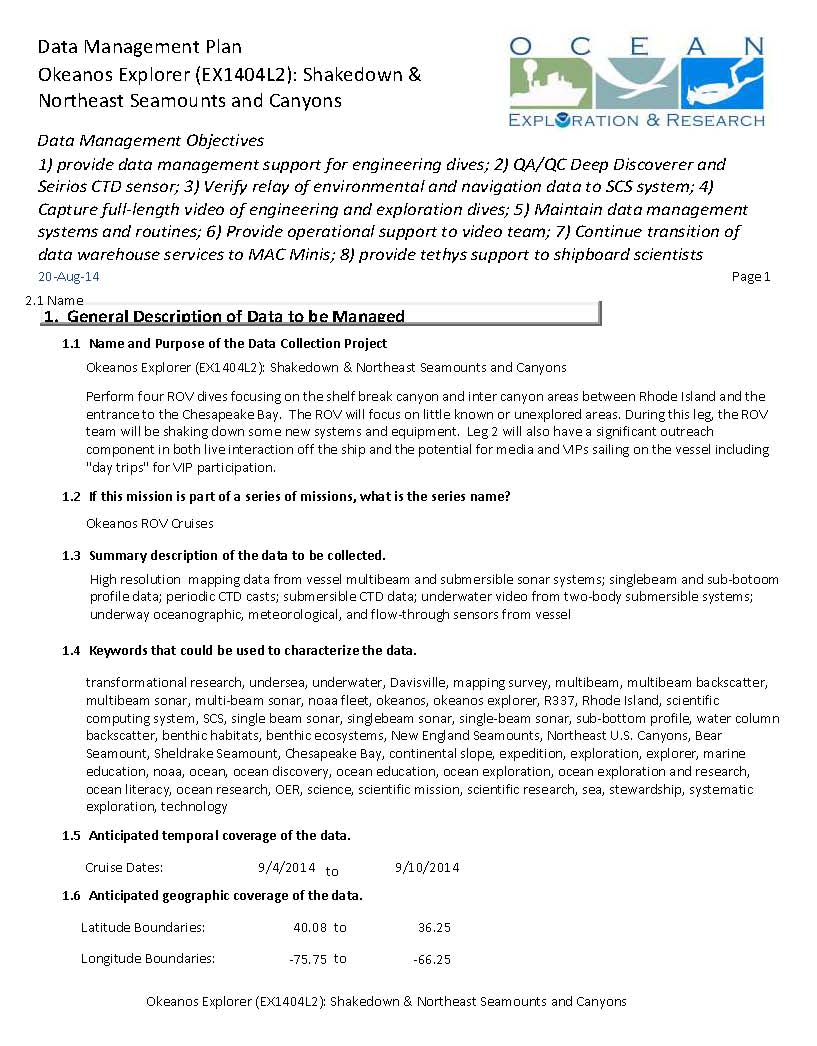 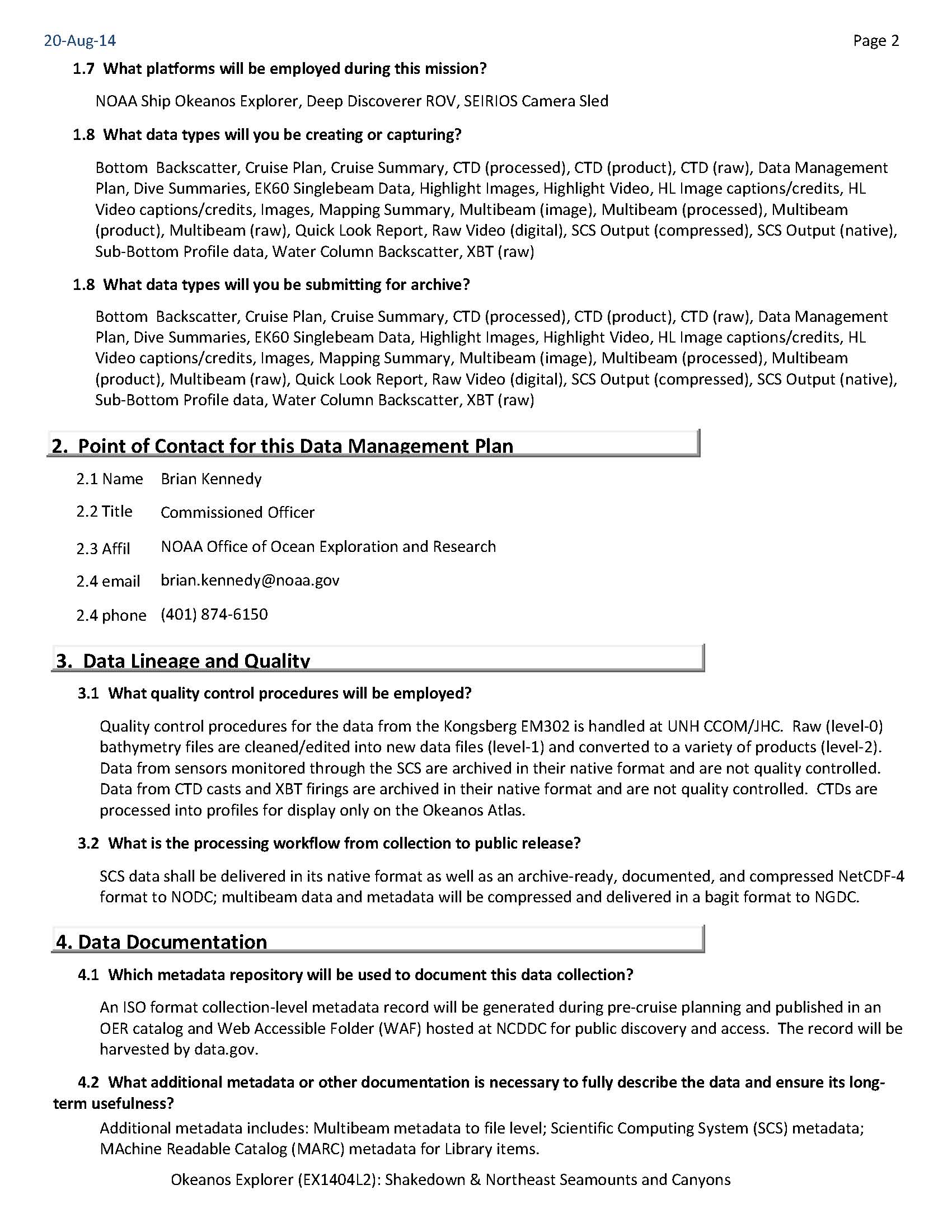 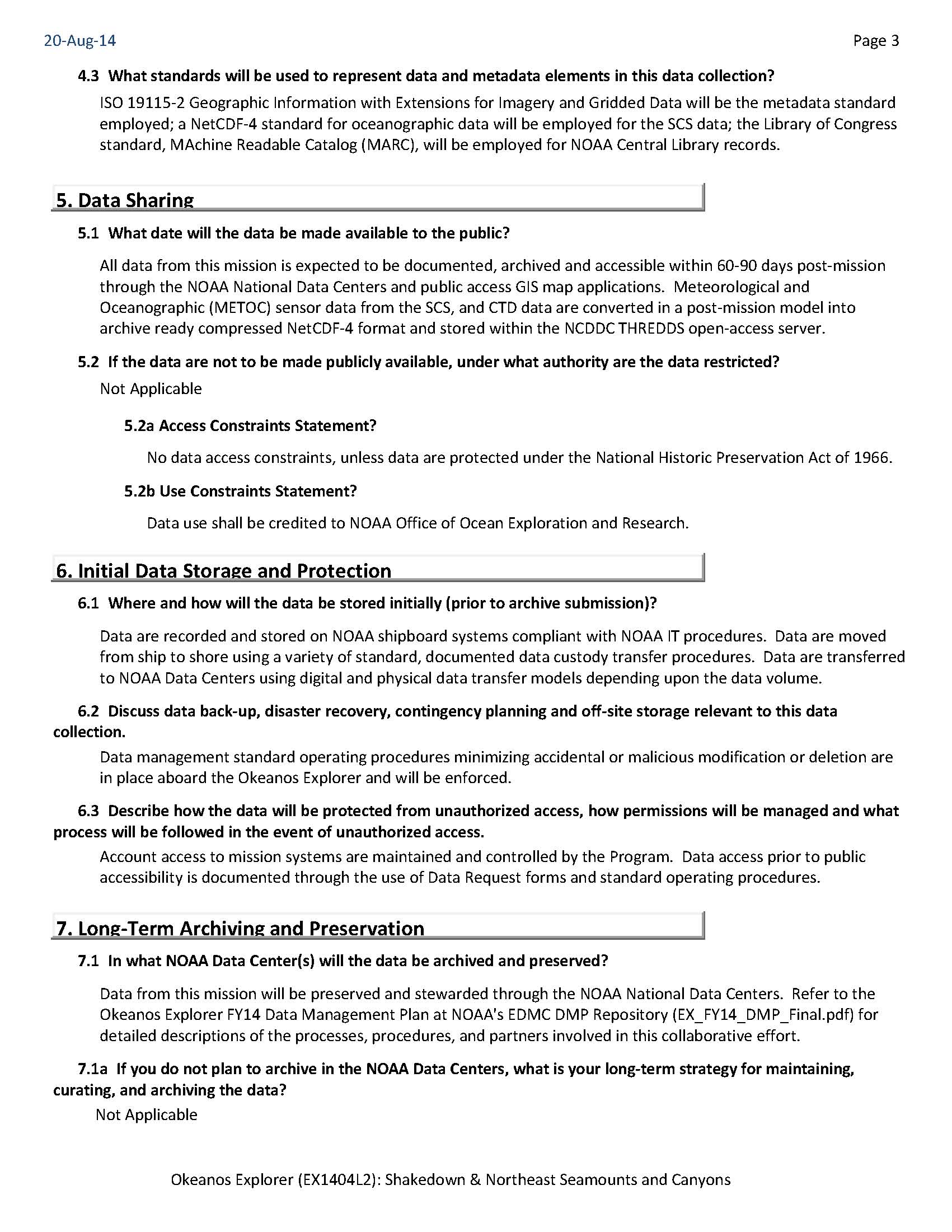 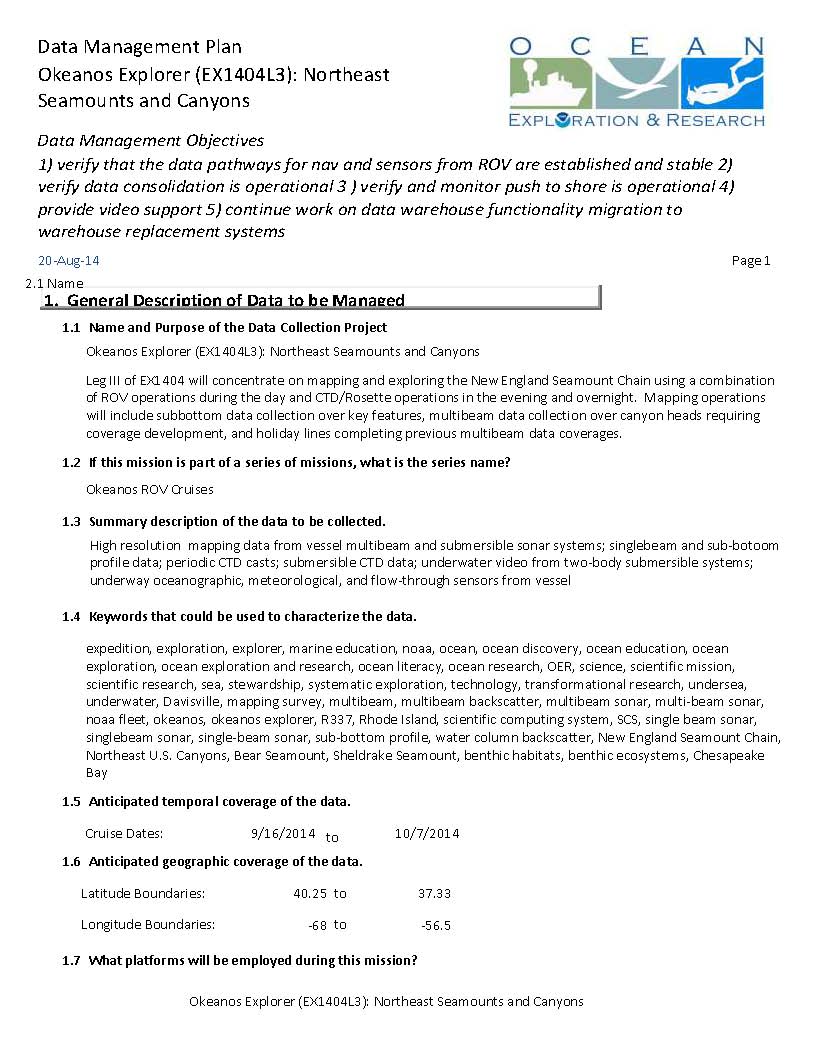 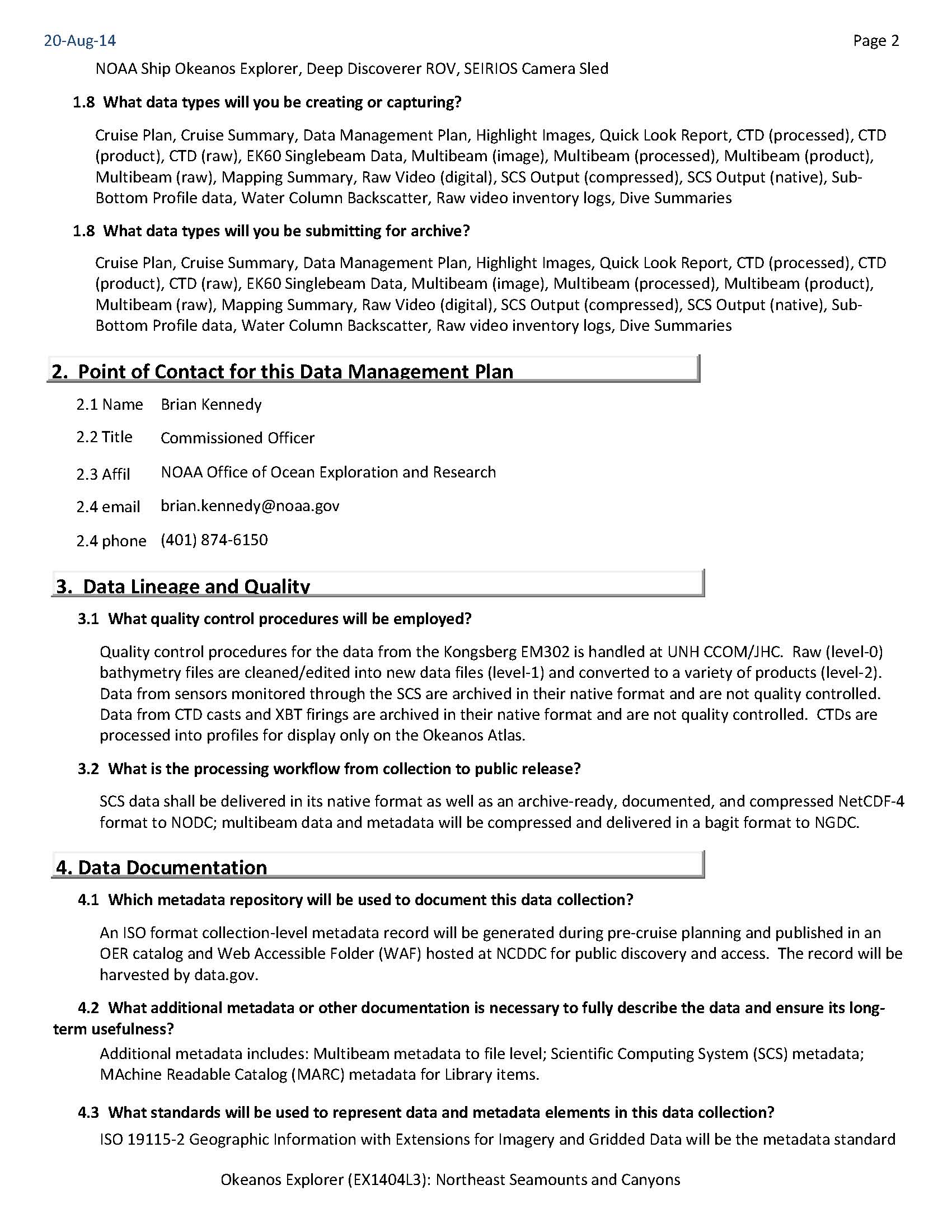 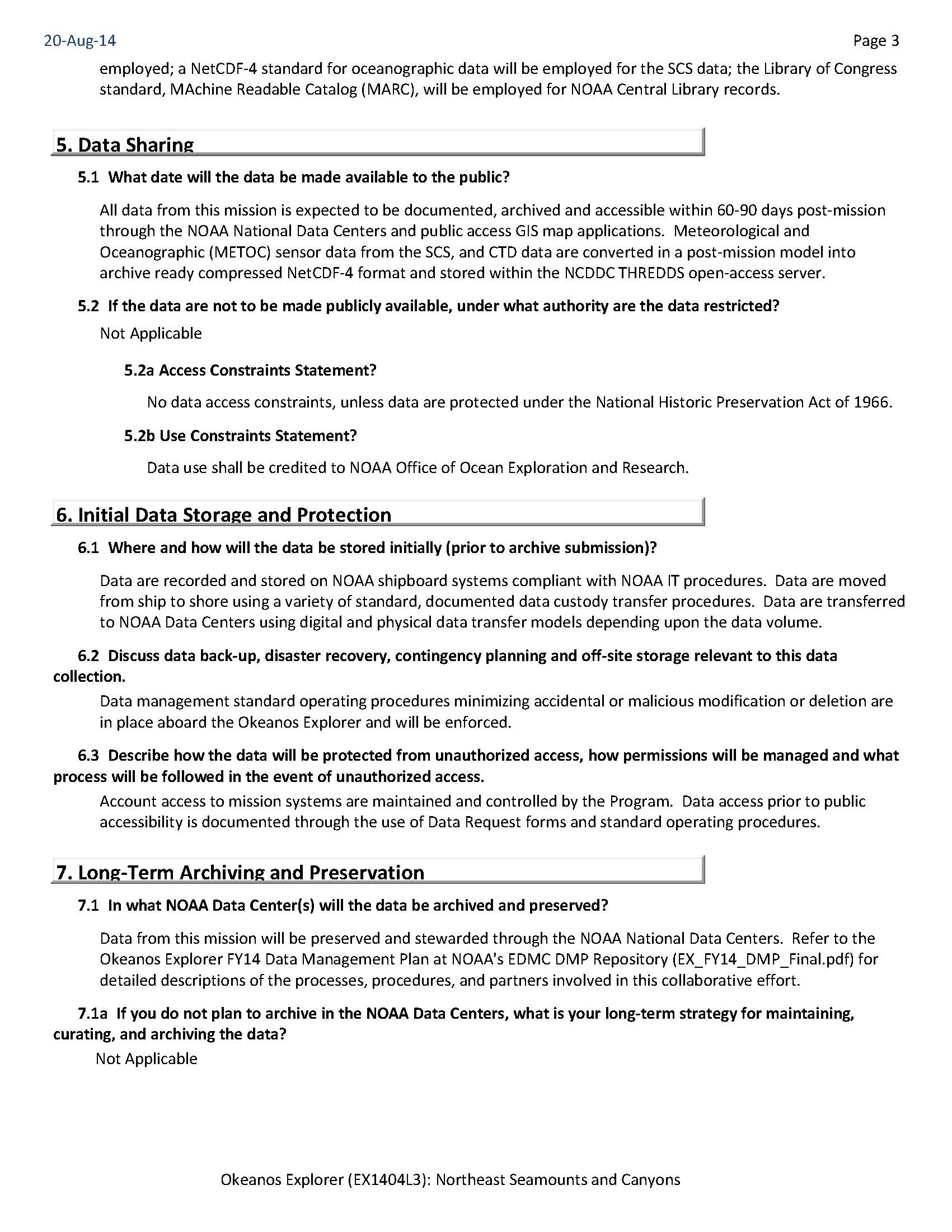 Appendix C: Categorical Exclusion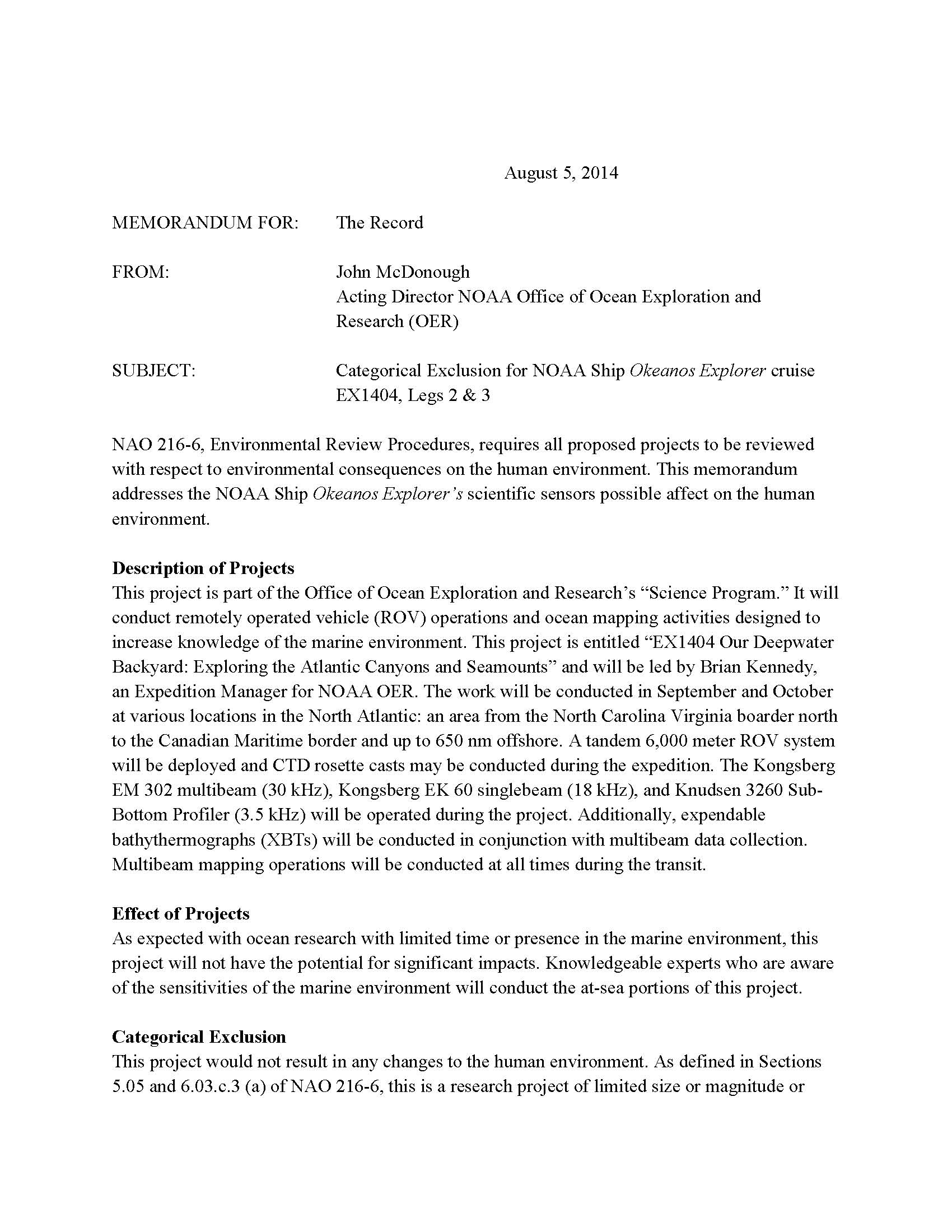 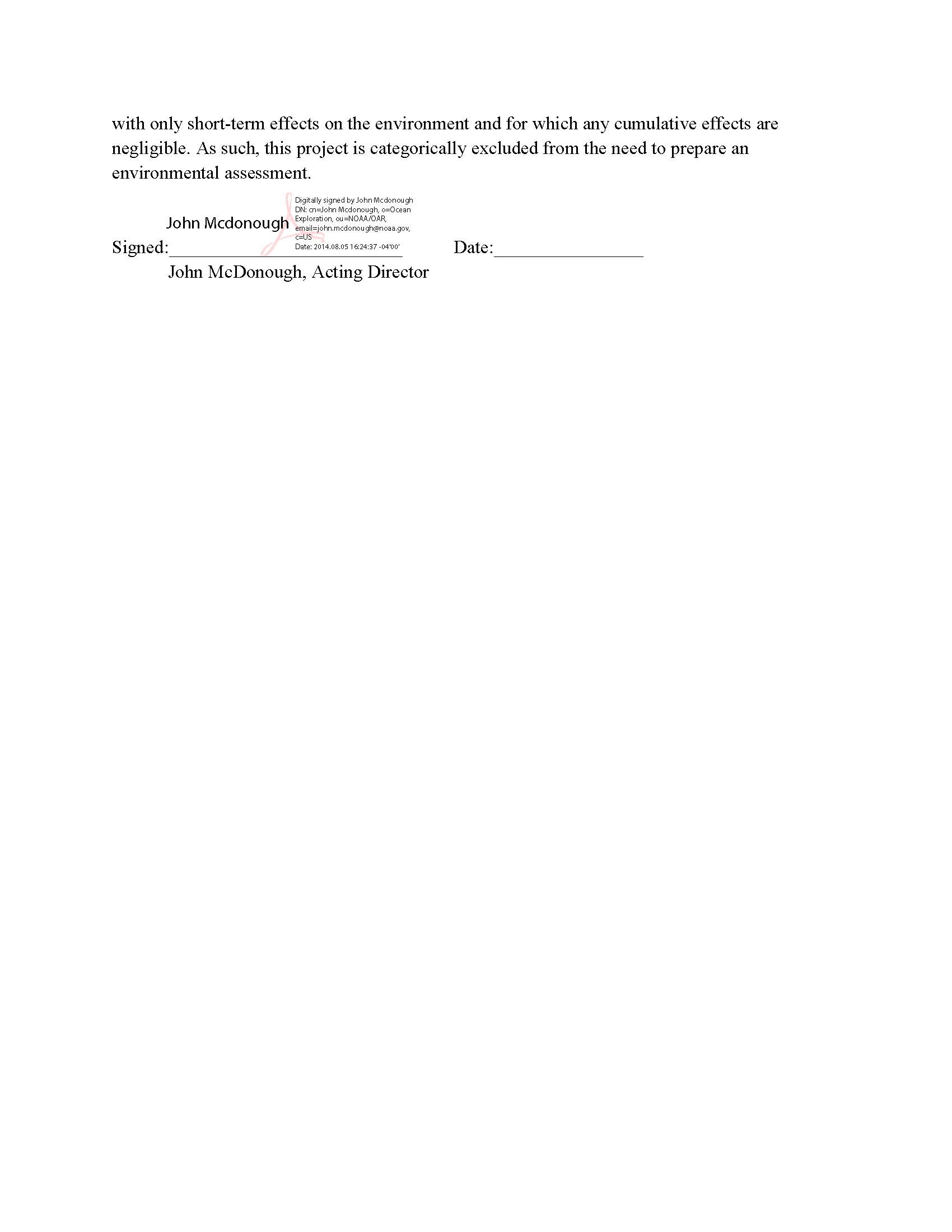 Appendix D. NASA Maritime Aerosols Network Survey of OpportunitySurvey or Project NamePoints of Contact (POC)Activities Description(s)(Include goals, objectives and tasks)Appendix E: Baltimore Event ScheduleAppendix F: Memo for the Record on Sonars 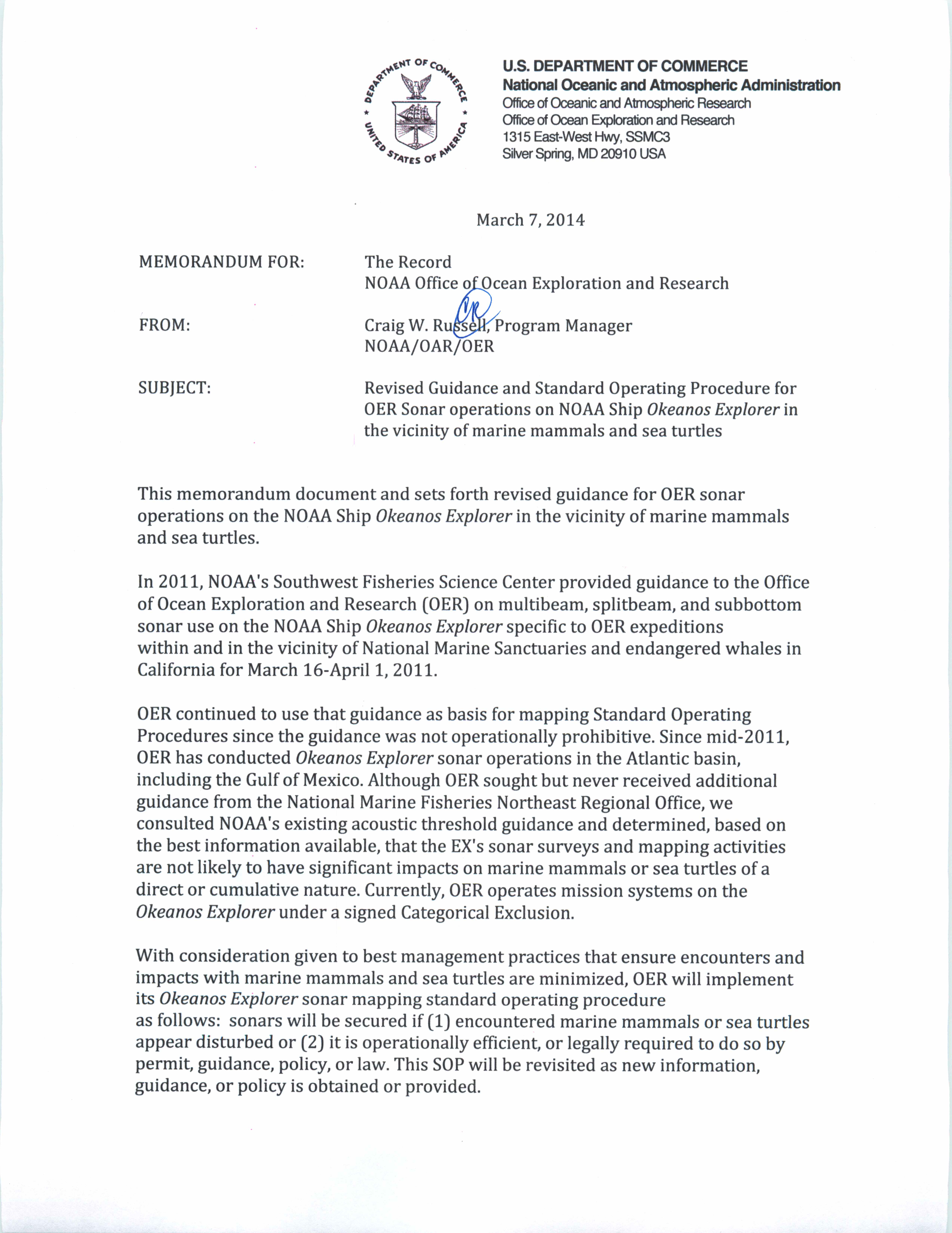 Name (Last, First)TitleDate AboardDate DisembarkGenderAffiliationNationalityKennedy, Brian Expedition Coordinator9/4/1410/7/14MNOAA OERUSADrewniak, JaredVideo Lead9/4/1410/7/14MNOAA OER (ERT)USALobecker, Elizabeth “Meme”Mapping Lead9/4/149/11/14FNOAA OER (ERT)USAReser, BrendanData Lead9/2/149/11/14MNOAA NCDDC (DGIT)USAAustin, JamieScience Co-Lead9/3/149/10/14MUTIGUSAAusubel, JesseScientist 9/3/149/10/14MRockefeller  University USALovalvo, DavidROV team Lead9/4/149/7/14MNOAA OER (ERT)USAWright, DaveROV Engineer9/2/1410/8/14MUCARUSAWilliams, JeffROV Engineer9/2/149/7/14MUCARUSAMohr, BobbyROV Engineer9/2/1410/8/14MUCARUSALanning, JeffROV Engineer9/2/1410/8/14MUCARUSAMcLetchie, KarlROV Engineer9/2/1410/8/14MUCARUSAGregory, ToddROV Engineer9/2/1410/8/14MUCARUSACarlson, JoshuaROV Engineer9/2/1410/8/14MUCARUSARogers, DanROV Engineer9/2/149/7/14MUCARUSABingham, BrianROV Engineer9/2/1410/8/14MUCARUSABrian, RolandVideo Engineer9/2/1410/8/14MUCARUSAHoward, ArtVideo Editor9/2/149/7/14MUCARUSATBDVideo EngineerMUCARUSATBDName (Last, First)TitleDate AboardDate DisembarkGenderAffiliationNationalityKennedy, Brian Expedition Coordinator9/4/1410/7/14MNOAA OERUSADrewniak, JaredVideo Lead9/4/1410/7/14MNOAA OER (ERT)USALobecker, Elizabeth “Meme”Mapping Lead9/4/149/11/14FNOAA OER (ERT)USAAustin, JamieScience Co-Lead9/3/149/10/14MUTIGUSAAusubel, JesseScience Co-Lead9/3/149/10/14MRockefeller  University USALovalvo, DaveROV Team Lead9/2/149/11/14MUCARUSAWright, DaveROV Engineer9/2/1410/8/14MUCARUSABingham, BrianROV Engineer9/2/149/11/14MUCARUSAMohr, BobbyROV Engineer9/2/1410/8/14MUCARUSAWright, DaveROV Engineer9/2/1410/8/14MUCARUSAMcLetchie, KarlROV Engineer9/2/1410/8/14MUCARUSAGregory, ToddROV Engineer9/2/1410/8/14MUCARUSACarlson, JoshuaROV Engineer9/2/1410/8/14MUCARUSARoland, BrianVideo Engineer 9/2/1410/8/14MUCARUSAVIP?VIP?VIP?VIP?VIP?VIP?Name (Last, First)TitleDate AboardDate DisembarkGenderAffiliationNationalityKennedy, Brian Expedition Coordinator9/4/1410/7/14MNOAA OERUSADrewniak, JaredVideo Lead9/4/1410/7/14MNOAA OER (ERT)USALobecker, Elizabeth “Meme”Mapping Lead9/4/149/11/14FNOAA OER (ERT)USAAustin, JamieScience Co-Lead9/3/149/10/14MUTIGUSAAusubel, JesseScience Co-Lead9/3/149/10/14MRockefeller  University USALovalvo, DaveROV Team Lead9/2/149/11/14MNOAA OER (ERT)USAWright, DaveROV Engineer9/2/1410/8/14MUCARUSABingham, BrianROV Engineer9/2/149/11/14MUCARUSAMohr, BobbyROV Engineer9/2/1410/8/14MUCARUSAWright, DaveROV Engineer9/2/1410/8/14MUCARUSAMcLetchie, KarlROV Engineer9/2/1410/8/14MUCARUSAGregory, ToddROV Engineer9/2/1410/8/14MUCARUSACarlson, JoshuaROV Engineer9/2/1410/8/14MUCARUSARoland, BrianVideo Engineer 9/2/1410/8/14MUCARUSAClark, MikeGuest9/8/149/9/14MOMBUSAMiller, KimGuest9/8/149/9/14FOMBUSAPhelps, MichaelGuest9/8/149/9/14MDOCUSAGarneski, JohnGuest9/8/149/9/14MDOCUSACruickshank, WalterGuest9/8/149/9/14MBOEMUSAMcDonough, JohnGuest9/8/149/9/14MNOAA OERUSAName (Last, First)TitleDate AboardDate DisembarkGenderAffiliationNationalityKennedy, Brian Expedition Coordinator9/4/1410/7/14MNOAA OERUSAMcKenna, LindsayMapping Team Lead9/13/1410/7/14FNOAA OER(ERT Inc)USAReser, BrendanData Lead9/2/1410/8/14MNOAA NCDDC (DGIT)USADrewniak, JaredVideo Lead9/4/1410/7/14MUSAFrance, ScottScience Lead9/14/1410/8/14MUS permanent resident (Canadian)Schnur, SusanGeologist 9/14/1410/8/14FOregon State University (UCAR)USAGregory, ToddROV Team Lead9/2/1410/8/14MUCARUSAWright, DaveROV Engineer9/2/1410/8/14MUCARUSAWilliams, JeffROV Engineer9/11/1410/8/14MUCARUSAMohr, BobbyROV Engineer9/2/1410/8/14MUCARUSALanning, JeffROV Engineer9/2/1410/8/14MUCARUSAMcLetchie, KarlROV Engineer9/2/1410/8/14MUCARUSATBDROV Engineer9/2/1410/8/14MUCARUSARitter, ChrisROV Engineer9/10/1410/8/14MUCARUSACarlson, JoshuaROV Engineer9/2/1410/8/14MUCARUSARogers, DanROV Engineer9/2/1410/8/14MUCARUSAHoward, ArtVideo Editor9/2/1410/8/14MUCARUSABrian, RolandVideo Engineer9/2/1410/8/14MUCARUSATBDVideo Engineer9/14/1410/8/14MUCARUSAMiller, JamesMapping Watch lead9/15/1410/8/14MNOAA AHBUSALast NameFirst NameOrganizationArea of interest or expertise.Location MartinezCatalinaNOAA OERShore side OPSISCElliotKelleyNOAA OER (20/20)Shore side OPSSS ECCCantwellKaseyNOAA OER (20/20)Web CoordinatorSS ECCGraddySarahNOAA OER (20/20)Web CoordinatorSS ECCHeylTaylorWHOIBenthic biologyRedfield Building, WHOIShankTimothyWHOIBenthic biologyRedfield Building, WHOIBrookesandraFSUCMLCoral and seep ecologyFSUCMLCordesErikTemple Universitybenthic biologythe EEC ECC at Temple UniversityWhiteScottUniversity of South Carolinageomorphology, volcanology, structure/tectonicsUniversity of South Carolina, Columbia, SCFordMikeNOAA Fisheriesgelatinous zooplankton - oceanographyUnited StatesCarneyRobertLouisiana State Univbenthic biologyUnited StatesCantwellKaseyNOAA OERUnited StatesCordesErikTemple Universitybenthic biologyTemple University, Philadelphia PAJannWendtUniversity of KielGeomorphologyUniversity of KielHerreraSantiagoWHOIBiologyWHOIStevensBradUniv of MD Eastern Shoreepibenthos, crustaceansUnited StatesJamesMooreBOEMarchaeologyBOEM Headquarters, Herndon, VAMayerLarryUNH CCOMgeomorphology - mappingUNH when thereBaco-TaylorAmyFlorida State UniversityBenthic Ecology and GeneticsFlorida State UniversityCarneyRobertLSUbenthic biologyBaton Rouge La, LSUClostioRachelUniversity of Louisiana at Lafayettedeep-sea coralsUniversity of Louisiana at LafayetteNizinskiMarthaNOAA/NMFSdeep-sea corals, crustaceansSmithsonian Institution/Silver Spring Command CenterBallBernieDuke University Marine Labchemosynthetic ecology and biologyDuke University Marine Lab, Beaufort NCRuppelCarolynUSGSmethane hydrate, methane, seeps, other geosciencewherever I am on that day (home, MIT, USGS), but may got to URI ISC for any non-VIP seep divesPomponiShirleyHarbor Branch - FAU - CIOERTbenthic biology, spongesHBOI ECCAusterPeterUConn and SRFbenthic biology, deep sea fish, habitatURI or SRF/MMAVecchioneMichaelNMFS Syatematics Labcephalopods, nekton, pelagic diversitySilver Spring for pelagic obs, office or home otherwise; Can do public I2 presentation at National Museum of Natural HistoryJordanBrianBOEMarchaeologyBOEM Herndon, VA or from homeRitterThomasMontana State UniversityIchthyologyMSU - BozemanQuattriniAndreaUSGShomeKrisOhlethMid-Atlantic Regional Council on the Ocean (MARCO)MARCO Office, New JerseyOdellJayThe Nature Conservancybenthic ecology, invertebrate zoology, conservation biology, regional ocean planningTNC in Richmond or ?TiccoPaulNOAA/ONMSMarine Protected Area ManagementNewport News, VABohanMargotNOAAgeology, benthic biologyUnited StatesMorganNicoleFlorida State universitybenthic biology, octocoralsFSU, Tallahassee FLMorrisonCherylUSGSBenthic biology, corals and galatheoid crabsUSGS Leetown WVSheaLizDelaware Museum of Natural HistorycephalopodsDelaware Musem of Natural History, Wilmington, DE USARossSteveUniv. of NC at Wilmingtonfishes, deep corals, seeps, water column and benthic ecologymy office at UNCWSkarkeAdamMississippi State UniversityMarine Geology, Geophysics, Gas Seeps, MappingStennis Space Center ECCHemphillArloMARCO - Mid-Atlantic Regional Council on the Oceancommunications, ichthyologyOcean City, Maryland ; MARCORoarkBrendanTexas A&M UniversityDeep sea coral and biogeochemistryOffice at Texas A&MGilbertLisaWilliams Collegevolcanology, geophysics, seafloor mappingWilliams-Mystic, Mystic, CTBrookeSandraFSUCMLCoral and seep ecologyFSUCMLAustinJamesUniversity of Texas/Austin, Jackson School of Geosciencesmarine geologyInstitute for Geophysics, Austin, TXHerterJeffreyNYS Department of State, Office of Planning & DevelopmentOffshore PlanningUnited StatesMarine Operations Center, Atlantic (MOA)439 West York StreetNorfolk, VA 23510-1145
Telephone: (757) 441-6776Fax: (757) 441-6495Chief, Operations Division, Atlantic (MOA)LT Laura Gibson, NOAATelephone: (757) 441-6842E-mail: Chiefops.MOA@noaa.govLTJG Brian Kennedy Expedition CoordinatorNOAA Office of Ocean Exploration and Research Phone : 401-874-6150/ 706-540-2664E-mail : Brian.Kennedy@noaa.govElizabeth “Meme” LobeckerLeg II Mapping LeadNOAA Office of Ocean Exploration and Research (ERT)Phone : 401-874-6150/ 706-540-2664E-mail : Elizabeth.Lobecker@noaa.gov Lindsay MckennaLeg III Mapping LeadNOAA Office of Ocean Exploration and Research (ERT)Phone : 603-862-5246 (o) / 518-669-2285 (c)E-mail : Lindsay.Mckenna@noaa.govJared Drewniak, Telepresence LeadNOAA Office of Ocean Exploration & Research (ERT)Phone: (401) 874-6250 (o) / (401) 330-9662 (c)Email: jared.drewniak@noaa.gov CDR Ricardo Ramos, NOAACommanding OfficerNOAA Ship Okeanos ExplorerPhone:  (401) 378-8284Email:  CO.Explorer@noaa.govLT Emily Rose, NOAAOperations OfficerNOAA Ship Okeanos ExplorerPhone: (808) 659-9197 (Ship’s Iridium)E-mail: Ops.Explorer@noaa.govDave LovalvoROV Team LeadNOAA Office of Ocean Exploration and Research (ERT)Phone : 401-874-6150/ 706-540-2664E-mail : david.lovalvo@noaa.gov Craig Russell, EX Program ManagerNOAA Ocean Exploration & ResearchPhone: 206-526-4803 / 206-518-1068E-mail: Craig.Russell@noaa.govLCDR Nicola VerPlanck,  EX Deputy Program ManagerNOAA Ocean Exploration & ResearchPhone: 206-526-4801E-mail: Nicola.Verplanck@noaa.govJohn McDonough, Acting DirectorNOAA Ocean Exploration & ResearchPhone: 301-734-1023 / 240-676-5206E-mail: John.McDonough@noaa.govJeremy Potter, Expeditions DirectorNOAA Ocean Exploration and ResearchPhone: 301-734-1145 / 240-215-7101Jeremy.Potter@noaa.govDateActivity Notes and Requirements8/30/2014Load ROVs and ROV storesCrane operators and line handles for 2-3 hours after the ship is alongside. OER will arrange for a truck to move the ROVs from the port office to the ship. Use of the ship’s forklift and an operator would speed up the process. 8/31/2014Unpack ROV stores and re integrate ROV into ship systemsNo ships force work will be necessary. The ROV engineers will need to work 12 hrs on board. The ability to do small hot work such as soldering would speed up the operation.9/1/2014Unpack ROV stores and re integrate ROV into ship systemsNo ships force work will be necessary. The ROV engineers will need to work 12 hrs on board. The ability to do small hot work such as soldering would speed up the operation.9/2/14ROV mission personnel move on the  shipMission personnel check in 9/2/2014Continue to re-integrate ROVCrane operations and Hydraulics required assistance from the ETs to bring all additional ROV and Telepresence systems come online. Conduct over the ship USBL test9/3/2014Practice ROV launch and recoveryFull deck department participation in launch and recovery walk through and alongside dive test dive. 9/3/2014Rest of the mission personnel move on the shipAdditional mission personnel check in 9/4/2014Depart Rhode Island 0900 hours9/5/2014Engineering Shakedown DiveROV engineering dive. Following the ROV dive we will need to conduct a CTD to compare with the CTDs on the ROVs. The dive site will be a location of convenience in the area of Lindenkohl Canyon9/6/2014Exploration DiveNormal ROV dive day Washington Canyon. If there are engineering remaining from dive 1 they will be completed during this dive9/7/2014VIP dive 1Pick up VIPs near shore ~0630 then steam to Norfolk Canyon. Deploy ROV dive approx. 1400  and Recover the ROV around 2200 then transit back to VIP pick location9/8/2014VIP dive 2Pick up VIPs near shore ~0630 then steam to the Mid Atlantic seep site location. Deploy ROV approx. 1500. Recover the ROV around 2200 then transit back to VIP pick location9/9/2014Transit DayDrop off VIPs to small boat near shore ~0800. Then start transit up the Chesapeake9/10/2014Arrival BaltimoreArrive Annapolis in the morning pick up VIPs by small boat then transit to Baltimore Inner HarborDateActivity Notes and Requirements9/16/2014Depart BaltimoreDeparture will be between 1000 and 1400 with a possible VIP/media drop-off at the Annapolis  9/17/2014Transit dayTransit day9/18/2014Dive 1 CanyonsNormal ROV operations followed by transit mapping9/19/2014Dive 2 CanyonsNormal ROV operations followed by transit mapping9/20/2014Dive 3 CanyonsNormal ROV operations followed by transit mapping9/21/2014Dive 4 SeamountsNormal ROV operations followed by transit mapping9/22/2014Dive 5 SeamountsNormal ROV Operations followed by CTD and mapping operations9/23/2014Dive 6 SeamountsNormal ROV Operations followed by CTD and mapping operations9/24/2014Dive 7 SeamountsNormal ROV Operations followed by CTD and mapping operations9/25/2014Dive 8 SeamountsNormal ROV Operations followed by CTD and mapping operations9/26/2014Dive 9 SeamountsNormal ROV Operations followed by CTD and mapping operations9/27/2014Dive 10 SeamountsNormal ROV Operations followed by CTD and mapping operations9/28/2014Dive 11 SeamountsNormal ROV Operations followed by CTD and mapping operations9/29/2014Dive 12 SeamountsNormal ROV Operations followed by CTD and mapping operations9/30/2014Dive 13 SeamountsNormal ROV Operations followed by CTD and mapping operations10/1/2014Dive 14 SeamountsNormal ROV Operations followed by CTD and mapping operations10/2/2014Dive 15 SeamountsNormal ROV Operations followed by CTD and mapping operations10/3/2014Dive 16 SeamountsNormal ROV Operations followed by CTD and mapping operations10/4/2014Dive 17 SeamountsNormal ROV Operations followed by CTD and mapping operations10/5/2014Dive 18 CanyonsNormal ROV operations followed by transit mapping10/6/2014Dive 19 CanyonsNormal ROV operations followed by transit mapping10/7/2014Arrival RIDemob two containers and ROV’s Maritime Aerosol NetworkLead POC or Principle Investigator (PI & Affiliation)Supporting Team Members ashorePOC: Dr. Alexander SmirnovSupporting Team Members aboard (if required)The Maritime Aerosol Network (MAN) component of AERONET provides ship-borne aerosol optical depth measurements from the Microtops II sun photometers. These data provide an alternative to observations from islands as well as establish validation points for satellite and aerosol transport models. Since 2004, these instruments have been deployed periodically on ships of opportunity and research vessels to monitor aerosol properties over the World Oceans.